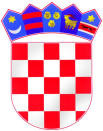 R E P U B L I K A  H R V A T S K AG R A D  Z A G R E BGRADSKI URED ZA SOCIJALNU ZAŠTITU I OSOBE S INVALIDITETOMZagreb, 15. travnja 2020.U Uputama za sprečavanje i suzbijanje epidemije COVID-19 u domovima za starije osobe i drugim ustanovama u sustavu socijalne skrbi, a koje su 27.3. donijeli Hrvatski zavod za javno zdravstvo i Nastavni zavod za javno zdravstvo „Dr. Andrija Štampar“, navedeno je da se zaštitna oprema osigurava prvenstveno za one koji su u bliskom kontaktu s oboljelim korisnicima te da ju osigurava Stožer civilne zaštite Republike Hrvatske. Dana 11.4. Hrvatski zavod za javno zdravstvo donio je nove Upute za sprječavanje i suzbijanje epidemije COVID-19 za pružatelje socijalnih usluga u sustavu socijalne skrbi u kojima se navodi identično za koga se osigurava, ali da zaštitnu opremu osigurava stožer Civilne zaštite županije. Već jučer, 14.4., Hrvatski zavod za javno zdravstvo objavio je noveliranu Uputu koja se u dijelu osiguravanja zaštitne opreme za pružatelje socijalnih usluga nije promijenila.Ističemo kako smo, iako nismo bili obvezni, svim pružateljima usluga smještaja za starije osobe, tako i privatnim domovima, dostavili putem elektronske pošte navedene Upute (od 11.4. i 14.4.) s namjerom da budu pravovremeno obaviješteni o svim protuepidemijskim postupcima kojima se može prevenirati pojava i širenje zaraze.Tijekom današnjeg dana svim pružateljima socijalnih usluga koji se nalaze u evidenciji Ministarstva za demografiju, obitelj, mlade i socijalnu politiku, pa tako i privatnim domovima za starije osobe na području Zagreba, dostavljena je obavijest o podjeli zaštitne opreme u četvrtak, 16.4.Naglašavamo kako se u Uputama precizno navodi da se zaštitna oprema osigurava prvenstveno za one djelatnike koji su u bliskom kontaktu sa zaraženom osobom, a do danas nije bilo pojave korisnika s COVID-19 bolesti. Nadalje, ističemo kako su domovi za starije osobe u nadležnosti Grada Zagreba, tako i privatni domovi odnosno odgovorne osobe, dužni osigurati zaštitnu opremu u skladu sa svojim potrebama.S poštovanjem, 							           PROČELNICA                                                                                     Romana Galić, univ. spec. act. soc.